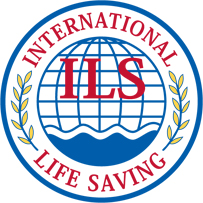 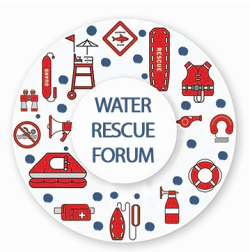 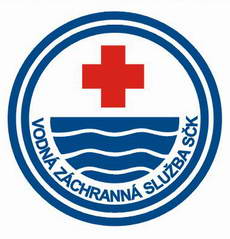 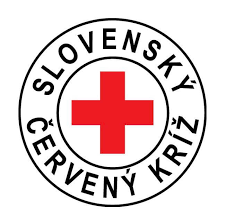 WATER RESCUE FORUM UBYTOVANIEOrganizátor nezabezpečuje ubytovanie pozvaným zložkám ani návštevníkom.Je možné bezplatne stanovať vo vlastnom stane v areáli Prírodného kúpaliska Delňa.Pre VIP hostí je rezervované ubytovanie:HOTEL POLO, Karpatská 18/A, 080 01 Prešov, Slovensko
https://www.hotel-polo.sk/sk, recepcia@hotel-polo.sk
Recepcia: 051 - 758 15 15, Mobil: + 421 948 297 193
GPS súradnice:  48°59'714"N   21°16'370"E